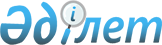 "2019-2021 жылдарға арналған Солтүстік Қазақстан облысының облыстық бюджетін бекіту туралы" Солтүстік Қазақстан облыстық мәслихатының 2018 жылғы 13 желтоқсандағы № 27/1 шешіміне өзгерістер мен толықтырулар енгізу туралыСолтүстік Қазақстан облыстық мәслихатының 2019 жылғы 21 маусымдағы № 34/3 шешімі. Солтүстік Қазақстан облысының Әділет департаментінде 2019 жылғы 28 маусымда № 5457 болып тіркелді
      Қазақстан Республикасының 2008 жылғы 4 желтоқсандағы Бюджет кодексінің 8-бабы 2-тармағына, 106, 108 және 111-баптарына, "Қазақстан Республикасындағы жергілікті мемлекеттік басқару және өзін-өзі басқару туралы" Қазақстан Республикасының 2001 жылғы 23 қаңтардағы Заңының 6-бабы 1-тармағының 1) тармақшасына, 7-бабы 4-тармағына сәйкес Солтүстік Қазақстан облыстық мәслихаты ШЕШІМ ҚАБЫЛДАДЫ:
      1. "2019-2021 жылдарға арналған Солтүстік Қазақстан облысының облыстық бюджетін бекіту туралы" Солтүстік Қазақстан облыстық мәслихатының 2018 жылғы 13 желтоқсандағы № 27/1 шешіміне (2018 жылғы 26 желтоқсан Қазақстан Республикасы нормативтік құқықтық актілерінің электрондық түрдегі эталондық бақылау банкінде жарияланды, Нормативтік құқықтық актілерді мемлекеттік тіркеу тізілімінде № 5088 болып тіркелді) мынадай өзгерістер мен толықтырулар енгізілсін:
      1-тармақ жана редакцияда жазылсын:
      "1. 2019-2021 жылдарға арналған Солтүстік Қазақстан облысының облыстық бюджеті тиісінше осы шешімге 1, 2 және 3-қосымшаларға сәйкес, оның ішінде 2019 жылға мынадай көлемдерде бекітілсін:
      1) кірістер – 190 599 052,3 мың теңге:
      салықтық түсімдер – 14 981 924 мың теңге;
      салықтық емес түсімдер – 2 283 189 мың теңге;
      негізгі капиталды сатудан түсетін түсімдер – 5 857 мың тенге;
      трансферттер түсімі – 173 328 082,3 мың теңге; 
      2) шығындар – 188 356 291,3 мың теңге; 
      3) таза бюджеттік кредиттеу – 4 991 056,5 мың теңге:
      бюджеттік кредиттер – 8 449 367,8 мың теңге;
      бюджеттік кредиттерді өтеу – 3 458 311,3 мың теңге;
      4) қаржы активтерімен операциялар бойынша сальдо – 1 454 907 мың теңге:
      қаржы активтерін сатып алу – 1 455 007 мың теңге;
      мемлекеттің қаржы активтерін сатудан түсетін түсімдер – 100 мың теңге;
      5) бюджет тапшылығы (профициті) – -4 203 202,5 мың теңге; 
      6) бюджет тапшылығын қаржыландыру (профицитін пайдалану) – 4 203 202,5 мың теңге:
      қарыздар түсімі – 6 711 996,3 мың теңге;
      қарыздарды өтеу – 2 830 867 мың теңге;
      бюджет қаражатының пайдаланылатын қалдықтары – 322 073,2 мың теңге.";
      8-тармақта: 
      15) тармақша жана редакцияда жазылсын:
      "15) азаматтық қызметшілердің жекелеген санаттарының, мемлекеттік бюджет қаражаты есебінен ұсталатын ұйымдар қызметкерлерінің, қазыналық кәсіпорындар қызметкерлерінің жалақысын көтеруге;"; 
      17), 18), 19), 20), 21) және 22) тармақшалар алып тасталсын;
      мынадай мазмұндағы 31), 32), 33) және 34) тармақшалармен толықтырылсын:
      "31) бастауыш, негізгі және жалпы орта білім беру ұйымдарының мұғалімдері мен педагог-психологтарының еңбегіне ақы төлеуді ұлғайтуға;
      32) "Ауыл – Ел бесігі" жобасы шеңберінде ауылдық елді мекендердегі әлеуметтік және инженерлік инфрақұрылым бойынша іс-шараларды іске асыруға;
      33) мемлекеттік әкімшілік қызметшілердің жекелеген санаттарының жалақысын көтеруге;
      34) ""Бизнестің жол картасы-2020" бизнесті қолдау мен дамытудың мемлекеттік бағдарламасын бекіту туралы" Қазақстан Республикасы Үкіметінің 2018 жылғы 25 тамыздағы № 522 қаулысымен бекітілген "Бизнестің жол картасы-2020" бизнесті қолдау мен дамытудың мемлекеттік бағдарламасы шеңберінде жаңа бизнес-идеяларды іске асыру үшін жас кәсіпкерлерге мемлекеттік гранттар беруге.";
      13-тармақ жана редакцияда жазылсын:
      "13. 2019 жылға арналған Солтүстік Қазақстан облысы жергілікті атқарушы органының резерві 150 165,3 мың теңге сомада бекітілсін.";
      көрсетілген шешімге 1, 5-қосымшалар осы шешімге 1, 2-қосымшаларға сәйкес жаңа редакцияда жазылсын.
      2. "Солтүстік Қазақстан облыстық мәслихат аппараты" коммуналдық мемлекеттік мекемесі Қазақстан Республикасының заңнамасында белгіленген тәртіппен: 
      1) осы шешімді "Қазақстан Республикасы Әділет министрлігінің Солтүстік Қазақстан облысының әділет департаменті" республикалық мемлекеттік мекемесінде мемлекеттік тіркеуді;
      2) осы шешім мемлекеттік тіркелген күннен бастап күнтізбелік он күн ішінде оның қазақ және орыс тіліндегі қағаз және электрондық түрдегі көшірмесін Қазақстан Республикасы Әділет министрлігінің "Республикалық құқықтық ақпарат орталығы" шаруашылық жүргізу құқығындағы республикалық мемлекеттік кәсіпорнының филиалы – Солтүстік Қазақстан аймақтық құқықтық ақпарат орталығына ресми жариялауды және Қазақстан Республикасы нормативтік құқықтық актілерінің эталондық бақылау банкіне қосу үшін жіберуді;
      3) осы шешім ресми жарияланған соң, оны Солтүстік Қазақстан облыстық мәслихатының интернет-ресурсында орналастыруды қамтамасыз етсін.
      3. Осы шешім 2019 жылғы 1 қаңтардан бастап қолданысқа енгізіледі. 2019 жылға арналған Солтүстiк Қазақстан облыстық бюджеті 2019 жылғы 1 қаңтарда қалыптасқан бюджет қаражатының бос қалдықтары мен республикалық және облыстық бюджеттерден берілген 2018 жылы пайдаланылмаған (түгел пайдаланылмаған) нысаналы трансферттерді қайтару есебінен 2019 жылға арналған облыстық бюджет шығыстары
      Кірістер:
      Шығыстар:
					© 2012. Қазақстан Республикасы Әділет министрлігінің «Қазақстан Республикасының Заңнама және құқықтық ақпарат институты» ШЖҚ РМК
				
      Солтүстік Қазақстан 
облыстық мәслихаты 
сессиясының төрағасы 

А. Сапаров

      Солтүстік Қазақстан 
облыстық мәслихатының 
хатшысы 

В. Бубенко
Солтүстік Қазақстан облыстық мәслихатының 2019 жылғы 21 маусымдағы № 34/3 шешіміне 1-қосымшаСолтүстік Қазақстан облыстық мәслихатының 2018 жылғы 13 желтоқсандағы № 27/1 шешіміне 1-қосымша
Санаты 
Санаты 
Санаты 
Атауы
Сомасы, мың теңге
Сыныбы
Сыныбы
Атауы
Сомасы, мың теңге
Кіші сыныбы
Атауы
Сомасы, мың теңге
1
2
3
4
5
1) Кірістер
190 599 052,3
1
Салықтық түсімдер
14 981 924
01
Табыс салығы
12 488 977
2
Жеке табыс салығы
12 488 977
03
Әлеуметтiк салық
649 427
1
Әлеуметтік салық
649 427
05
Тауарларға, жұмыстарға және қызметтерге салынатын iшкi салықтар
1 843 520
3
Табиғи және басқа ресурстарды пайдаланғаны үшiн түсетiн түсiмдер
1 843 520
2
Салықтық емес түсiмдер
2 283 189
01
Мемлекеттік меншіктен түсетін кірістер
184 325,3
1
Мемлекеттік кәсіпорындардың таза кірісі бөлігінің түсімдері
42 857
5
Мемлекет меншігіндегі мүлікті жалға беруден түсетін кірістер
105 269
7
Мемлекеттік бюджеттен берілген кредиттер бойынша сыйақылар
36 199,3
02
Мемлекеттік бюджеттен қаржыландырылатын мемлекеттік мекемелердің тауарларды (жұмыстарды, қызметтерді) өткізуінен түсетін түсімдер
21 019
1
Мемлекеттік бюджеттен қаржыландырылатын мемлекеттік мекемелердің тауарларды (жұмыстарды, қызметтерді) өткізуінен түсетін түсімдер
21 019
04
Мемлекеттік бюджеттен қаржыландырылатын, сондай-ақ Қазақстан Республикасы Ұлттық Банкінің бюджетінен (шығыстар сметасынан) қамтылатын және қаржыландырылатын мемлекеттік мекемелер салатын айыппұлдар, өсімпұлдар, санкциялар, өндіріп алулар
263 670
1
Мұнай секторы ұйымдарынан және Жәбірленушілерге өтемақы қорына түсетін түсімдерді қоспағанда, мемлекеттік бюджеттен қаржыландырылатын, сондай-ақ Қазақстан Республикасы Ұлттық Банкінің бюджетінен (шығыстар сметасынан) қамтылатын және қаржыландырылатын мемлекеттік мекемелер салатын айыппұлдар, өсімпұлдар, санкциялар, өндіріп алулар
263 670
06
Басқа да салықтық емес түсiмдер
1 814 174,7
1
Басқа да салықтық емес түсiмдер
1 814 174,7
3
Негізгі капиталды сатудан түсетін түсімдер
5 857
01
Мемлекеттік мекемелерге бекітілген мемлекеттік мүлікті сату
5 857
1
Мемлекеттік мекемелерге бекітілген мемлекеттік мүлікті сату
5 857
4
Трансферттердің түсімдері
173 328 082,3
01
Төмен тұрған мемлекеттiк басқару органдарынан трансферттер 
2 720 251,3
2
Аудандық (облыстық маңызы бар қалалардың) бюджеттерден трансферттер
2 720 251,3
02
Мемлекеттiк басқарудың жоғары тұрған органдарынан түсетiн трансферттер
170 607 831
1
Республикалық бюджеттен түсетiн трансферттер 
170 607 831
Функционалдық топ
Функционалдық топ
Функционалдық топ
Атауы
Сомасы, мың теңге
Бюджеттік бағдарламалардың әкімшісі
Бюджеттік бағдарламалардың әкімшісі
Атауы
Сомасы, мың теңге
Бағдарлама
Атауы
Сомасы, мың теңге
1
2
3
4
5
2) Шығындар
188 356 291,3
01
Жалпы сипаттағы мемлекеттiк қызметтер 
2 004 348,5
110
Облыс мәслихатының аппараты
55 231
001
Облыс мәслихатының қызметін қамтамасыз ету жөніндегі қызметтер
55 231
120
Облыс әкімінің аппараты
1 130 905,9
001
Облыс әкімінің қызметін қамтамасыз ету жөніндегі қызметтер
918 362,9
004
Мемлекеттік органның күрделі шығыстары
11 390
007
Ведомстволық бағыныстағы мемлекеттік мекемелер мен ұйымдардың күрделі шығыстары
143 394
009
Аудандық маңызы бар қалалардың, ауылдардың, кенттердің, ауылдық округтердің әкімдерін сайлауды қамтамасыз ету және өткізу
10 000
013
Облыс Қазақстан халқы Ассамблеясының қызметін қамтамасыз ету
47 759
257
Облыстың қаржы басқармасы
350 812
001
Жергілікті бюджетті атқару және коммуналдық меншікті басқару саласындағы мемлекеттік саясатты іске асыру жөніндегі қызметтер
316 410
009
Жекешелендіру, коммуналдық меншікті басқару, жекешелендіруден кейінгі қызмет және осыған байланысты дауларды реттеу 
5 702
013
Мемлекеттік органның күрделі шығыстары
28 700
269
Облыстың дін істері басқармасы
36 609
001
Жергілікті деңгейде дін істер саласындағы мемлекеттік саясатты іске асыру жөніндегі қызметтер
32 609
005
Өңірде діни ахуалды зерделеу және талдау
4 000
282
Облыстың тексеру комиссиясы
191 332
001
Облыстың тексеру комиссиясының қызметін қамтамасыз ету жөніндегі қызметтер
174 032
003
Мемлекеттік органның күрделі шығыстары
17 300
289
Облыстың кәсіпкерлік және туризм басқармасы
57 372
001
Жергілікті деңгейде кәсіпкерлік пен туризмді дамыту саласындағы мемлекеттік саясатты іске асыру жөніндегі қызметтер
57 372
727
Облыстың экономика басқармасы
182 086,6
001
Экономикалық саясатты қалыптастыру мен дамыту саласындағы мемлекеттік саясатты іске асыру жөніндегі қызметтер
97 124
061
Бюджеттік инвестициялар және мемлекеттік-жекешелік әріптестік, оның ішінде концессия мәселелері жөніндегі құжаттаманы сараптау және бағалау
28 096,6
113
Жергілікті бюджеттерден берілетін ағымдағы нысаналы трансферттер
56 866
02
Қорғаныс
240 158
287
Облыстық бюджеттен қаржыландырылатын табиғи және техногендік сипаттағы төтенше жағдайлар, азаматтық қорғаныс саласындағы уәкілетті органдардың аумақтық органы
100 000
002
Аумақтық органның және ведомстволық бағынысты мемлекеттік мекемелерінің күрделі шығыстары
100 000
736
Облыстың жұмылдыру даярлығы және азаматтық қорғау басқармасы
140 158
001
Жергілікті деңгейде жұмылдыру даярлығы және азаматтық қорғау саласындағы мемлекеттік саясатты іске асыру жөніндегі қызметтер
38 771
003
Жалпыға бірдей әскери міндетті атқару шеңберіндегі іс-шаралар
23 583
005
Облыстық ауқымдағы жұмылдыру дайындығы және жұмылдыру
51 092
007
Аумақтық қорғанысты дайындау және облыстық ауқымдағы аумақтық қорғанысы
9 589
009
Мемлекеттік органның күрделі шығыстары
981
014
Облыстық ауқымдағы төтенше жағдайлардың алдын алу және жою
11 342
032
Ведомстволық бағыныстағы мемлекеттік мекемелер мен ұйымдардың күрделі шығыстары
4 800
03
Қоғамдық тәртіп, қауіпсіздік, құқықтық, сот, қылмыстық-атқару қызметі
5 875 663
252
Облыстық бюджеттен қаржыландырылатын атқарушы ішкі істер органы
5 875 663
001
Облыс аумағында қоғамдық тәртіптті және қауіпсіздікті сақтауды қамтамасыз ету саласындағы мемлекеттік саясатты іске асыру жөніндегі қызметтер 
5 514 364
003
Қоғамдық тәртіпті қорғауға қатысатын азаматтарды көтермелеу 
6 195
006
Мемлекеттік органның күрделі шығыстары 
355 104
04
Бiлiм беру
23 980 315,9
120
Облыс әкімінің аппараты
2 500
019
Сайлау процесіне қатысушыларды оқыту
2 500
253
Облыстың денсаулық сақтау басқармасы
220 973
043
Техникалық және кәсіптік, орта білімнен кейінгі білім беру ұйымдарында мамандар даярлау
127 042
044
Техникалық және кәсіптік, орта білімнен кейінгі білім беру бағдарламалары бойынша оқитындарға әлеуметтік қолдау көрсету
48 804
057
Жоғары, жоғары оқу орнынан кейінгі білімі бар мамандар даярлау және білім алушыларға әлеуметтік қолдау көрсету
45 127
261
Облыстың білім басқармасы
19 219 626
001
Жергілікті деңгейде білім беру саласындағы мемлекеттік саясатты іске асыру жөніндегі қызметтер
133 252
003
Арнайы білім беретін оқу бағдарламалары бойынша жалпы білім беру
1 725 686
004
Облыстық мемлекеттік білім беру мекемелерінде білім беру жүйесін ақпараттандыру
23 374
005
Облыстық мемлекеттік білім беру мекемелер үшін оқулықтар мен оқу-әдiстемелiк кешендерді сатып алу және жеткізу
90 848
006
Мамандандырылған білім беру ұйымдарында дарынды балаларға жалпы білім беру
951 716
007
Облыстық ауқымда мектеп олимпиадаларын, мектептен тыс іс-шараларды және конкурстар өткізу
38 775
011
Балалар мен жасөспірімдердің психикалық денсаулығын зерттеу және халыққа психологиялық-медициналық-педагогикалық консультациялық көмек көрсету
44 788
013
Мемлекеттік органның күрделі шығыстары
8 900
019
Облыстық мемлекеттік білім беру мекемелеріне жұмыстағы жоғары көрсеткіштері үшін гранттар беру
34 000
024
Техникалық және кәсіптік білім беру ұйымдарында мамандар даярлау
4 433 861
029
Әдістемелік жұмыс
42 284
052
Нәтижелі жұмыспен қамтуды және жаппай кәсіпкерлікті дамытудың 2017 - 2021 жылдарға арналған "Еңбек" мемлекеттік бағдарламасы шеңберінде кадрлардың біліктілігін арттыру, даярлау және қайта даярлау
647 015
053
Аудандардың (облыстық маңызы бар қалалардың) бюджеттеріне орта білім беру ұйымдарын жан басына шаққандағы қаржыландыруды сынақтан өткізуге берілетін ағымдағы нысаналы трансферттер
31 724
055
Балаларға қосымша білім беру
311 228
057
Жоғары, жоғары оқу орнынан кейінгі білімі бар мамандар даярлау және білім алушыларға әлеуметтік қолдау көрсету
47 076
067
Ведомстволық бағыныстағы мемлекеттік мекемелер мен ұйымдардың күрделі шығыстары
522 802
073
Мектепке дейінгі білім беру нысандарын күрделі жөндеуге аудандардың (облыстық маңызы бар қалалардың) бюджеттеріне берілетін ағымдағы нысаналы трансферттер
208 505
075
Аудандық (облыстық маңызы бар қалалардың) бюджеттеріне мектеп білім беру нысандарын күрделі жөндеуге берілетін ағымдағы нысаналы трансферттер
4 315 167
078
Аудандар (облыстық маңызы бар қалалар) бюджеттеріне бастауыш, негізгі және жалпы орта білім беру ұйымдарының мұғалімдері мен педагог-психологтарының еңбегіне ақы төлеуді ұлғайтуға берілетін ағымдағы нысаналы трансферттер
4 527 002
113
Жергілікті бюджеттерден берілетін ағымдағы нысаналы трансферттер 
1 081 623
285
Облыстың дене шынықтыру және спорт басқармасы 
1 524 380
006
Балалар мен жасөспірімдерге спорт бойынша қосымша білім беру
1 097 994
007
Мамандандырылған бiлiм беру ұйымдарында спорттағы дарынды балаларға жалпы бiлiм беру
426 386
288
Облыстың құрылыс, сәулет және қала құрылысы басқармасы
3 012 836,9
012
Бастауыш, негізгі орта және жалпы орта білім беру объектілерін салу және реконструкциялау
3 010 836,9
069
Қосымша білім беру объектілерін салу және реконструкциялау
2 000
05
Денсаулық сақтау
5 477 582
253
Облыстың денсаулық сақтау басқармасы
5 341 221
001
Жергілікті деңгейде денсаулық сақтау саласындағы мемлекеттік саясатты іске асыру жөніндегі қызметтер
118 090
006
Ана мен баланы қорғау жөніндегі көрсетілетін қызметтер
190 778
007
Салауатты өмір салтын насихаттау
102 557
008
Қазақстан Республикасында ЖИТС-тің алдын алу және оған қарсы күрес жөніндегі іс-шараларды іске асыру
88 865
016
Азаматтарды елді мекеннен тыс жерлерде емделу үшін тегін және жеңілдетілген жол жүрумен қамтамасыз ету
1 172
018
Денсаулық сақтау саласындағы ақпараттық талдамалық қызметтер
45 756
023
Ауылдық жерлерге жұмыс істеуге жіберілген медициналық және фармацевтикалық қызметкерлерді әлеуметтік қолдау
57 240
027
Халыққа иммундық профилактика жүргізу үшін вакциналарды және басқа медициналық иммундық биологиялық препараттарды орталықтандырылған сатып алу және сақтау
717 963
029
Облыстық арнайы медициналық жабдықтау базалары
63 080
033
Медициналық денсаулық сақтау ұйымдарының күрделі шығыстары
3 796 064
041
Облыстардың жергілікті өкілдік органдарының шешімі бойынша тегін медициналық көмектің кепілдендірілген көлемін қосымша қамтамасыз ету
159 221
042
Медициналық ұйымның сот шешімі негізінде жүзеге асырылатын жыныстық құмарлықты төмендетуге арналған іс-шараларды жүргізу
435
288
Облыстың құрылыс, сәулет және қала құрылысы басқармасы
136 361
038
Деңсаулық сақтау объектілерін салу және реконструкциялау
136 361
06
Әлеуметтiк көмек және әлеуметтiк қамсыздандыру
7 626 012,8
256
Облыстың жұмыспен қамтуды үйлестіру және әлеуметтік бағдарламалар басқармасы
6 865 751
001
Жергілікті деңгейде жұмыспен қамтуды қамтамасыз ету және халық үшін әлеуметтік бағдарламаларды іске асыру саласында мемлекеттік саясатты іске асыру жөніндегі қызметтер
134 145
002
Жалпы үлгідегі медициналық-әлеуметтік мекемелерде (ұйымдарда), арнаулы әлеуметтік қызметтер көрсету орталықтарында, әлеуметтік қызмет көрсету орталықтарында қарттар мен мүгедектерге арнаулы әлеуметтік қызметтер көрсету
552 697
003
Мүгедектерге әлеуметтік қолдау
248 000
012
Тірек-қозғалу аппаратының қызметі бұзылған балаларға арналған мемлекеттік медициналық-әлеуметтік мекемелерде (ұйымдарда), арнаулы әлеуметтік қызметтер көрсету орталықтарында, әлеуметтік қызмет көрсету орталықтарында мүгедек балалар үшін арнаулы әлеуметтік қызметтер көрсету
61 910
013
Психоневрологиялық медициналық-әлеуметтік мекемелерде (ұйымдарда), арнаулы әлеуметтік қызметтер көрсету орталықтарында, әлеуметтік қызмет көрсету орталықтарында психоневрологиялық аурулармен ауыратын мүгедектер үшін арнаулы әлеуметтік қызметтер көрсету
1 628 285,6
014
Оңалту орталықтарында қарттарға, мүгедектерге, оның ішінде мүгедек балаларға арнаулы әлеуметтік қызметтер көрсету 
54 675
015
Балалар психоневрологиялық медициналық-әлеуметтік мекемелерінде (ұйымдарда), арнаулы әлеуметтік қызметтер көрсету орталықтарында, әлеуметтік қызмет көрсету орталықтарында психоневрологиялық патологиялары бар мүгедек балалар үшін арнаулы әлеуметтік қызметтер көрсету
243 389
018
Үкіметтік емес ұйымдарда мемлекеттік әлеуметтік тапсырысты орналастыру
39 072
037
Аудандық (облыстық маңызы бар қалалардың) бюджеттеріне Нәтижелі жұмыспен қамтуды және жаппай кәсіпкерлікті дамытудың 2017–2021 жылдарға арналған "Еңбек" мемлекеттік бағдарламасы шеңберінде еңбек нарығын дамытуға бағытталған іс-шараларды іске асыруға берілетін ағымдағы нысаналы трансферттер
1 582 590
044
Жергілікті деңгейде көші-қон іс-шараларын іске асыру
3 530,4
045
Аудандық (облыстық маңызы бар қалалардың) бюджеттеріне Қазақстан Республикасында мүгедектердің құқықтарын қамтамасыз етуге және өмір сүру сапасын жақсартуға берілетін ағымдағы нысаналы трансферттер
316 073
046
Қазақстан Республикасында мүгедектердің құқықтарын қамтамасыз етуге және өмір сүру сапасын жақсарту
3 888
049
Аудандық (облыстық маңызы бар қалалардың) бюджеттеріне мемлекеттік атаулы әлеуметтік көмек төлеуге берілетін ағымдағы нысаналы трансферттер
1 841 182
056
Аудандық (облыстық маңызы бар қалалардың) бюджеттеріне Халықты жұмыспен қамту орталықтарына әлеуметтік жұмыс жөніндегі консультанттар мен ассистенттерді енгізуге берілетін ағымдағы нысаналы трансферттер
118 507
067
Ведомстволық бағыныстағы мемлекеттік мекемелер мен ұйымдардың күрделі шығыстары
37 807
261
Облыстың білім басқармасы
665 148
015
Жетiм балаларды, ата-анасының қамқорлығынсыз қалған балаларды әлеуметтік қамсыздандыру
623 837
037
Әлеуметтік сауықтандыру
41 311
263
Облыстың ішкі саясат басқармасы
28 114
077
Қазақстан Республикасында мүгедектердің құқықтарын қамтамасыз етуге және өмір сүру сапасын жақсарту
28 114
268
Облыстың жолаушылар көлігі және автомобиль жолдары басқармасы
8 297
045
Аудандық (облыстық маңызы бар қалалардың) бюджеттеріне Қазақстан Республикасында мүгедектердің құқықтарын қамтамасыз етуге және өмір сүру сапасын жақсартуға берілетін ағымдағы нысаналы трансферттер
8 297
288
Облыстың құрылыс, сәулет және қала құрылысы басқармасы
1 343,8
039
Әлеуметтік қамтамасыз ету объектілерін салу және реконструкциялау
1 343,8
298
Облыстың мемлекеттік еңбек инспекциясы басқармасы 
57 359
001
Жергілікті деңгейде еңбек қатынастарын реттеу саласында мемлекеттік саясатты іске асыру бойынша қызметтер
57 359
07
Тұрғын үй-коммуналдық шаруашылық
16 019 929,3
253
Облыстың денсаулық сақтау басқармасы
50 142
047
Нәтижелі жұмыспен қамтуды және жаппай кәсіпкерлікті дамытудың 2017- 2021 жылдарға арналған "Еңбек" мемлекеттік бағдарламасы шеңберінде қалалардың және ауылдық елді мекендердің объектілерін жөндеу
50 142
256
Облыстың жұмыспен қамтуды үйлестіру және әлеуметтік бағдарламалар басқармасы
104 167,3
043
Нәтижелі жұмыспен қамтуды және жаппай кәсіпкерлікті дамытудың 2017- 2021 жылдарға арналған "Еңбек" мемлекеттік бағдарламасы шеңберінде қалалардың және ауылдық елді мекендердің объектілерін жөндеу
104 167,3
261
Облыстың білім басқармасы
108 653
064
Нәтижелі жұмыспен қамтуды және жаппай кәсіпкерлікті дамытудың 2017 - 2021 жылдарға арналған "Еңбек" мемлекеттік бағдарламасы шеңберінде қалалардың және ауылдық елді мекендердің объектілерін жөндеу
108 653
273
Облыстың мәдениет, архивтер және құжаттама басқармасы
52 612
016
Нәтижелі жұмыспен қамтуды және жаппай кәсіпкерлікті дамытудың 2017 - 2021 жылдарға арналған "Еңбек" мемлекеттік бағдарламасы шеңберінде қалалардың және ауылдық елді мекендердің объектілерін жөндеу
52 612
279
Облыстың энергетика және тұрғын үй-коммуналдық шаруашылық басқармасы
8 605 152,8
001
Жергілікті деңгейде энергетика және тұрғын үй-коммуналдық шаруашылық саласындағы мемлекеттік саясатты іске асыру жөніндегі қызметтер
67 674
005
Мемлекеттік органның күрделі шығыстары
276
010
Аудандық (облыстық маңызы бар қалалардың) бюджеттеріне сумен жабдықтау және су бұру жүйелерін дамытуға берілетін нысаналы даму трансферттері
863 505,8
030
Аудандық (облыстық маңызы бар қалалардың) бюджеттеріне елді мекендерді сумен жабдықтау және су бұру жүйелерін дамытуға берілетін нысаналы даму трансферттері 
2 689 751,3
032
Ауыз сумен жабдықтаудың баламасыз көздерi болып табылатын сумен жабдықтаудың аса маңызды топтық және жергілікті жүйелерiнен ауыз су беру жөніндегі қызметтердің құнын субсидиялау 
2 477 271,7
113
Жергілікті бюджеттерден берілетін ағымдағы нысаналы трансферттер 
2 414 247
114
Жергілікті бюджеттерден берілетін нысаналы даму трансферттері 
92 427
285
Облыстың дене шынықтыру және спорт басқармасы
169 661
010
Нәтижелі жұмыспен қамтуды және жаппай кәсіпкерлікті дамытудың 2017 - 2021 жылдарға арналған "Еңбек" мемлекеттік бағдарламасы шеңберінде қалалардың және ауылдық елді мекендердің объектілерін жөндеу
169 661
288
Облыстың құрылыс, сәулет және қала құрылысы басқармасы
6 929 541,2
014
Аудандық (облыстық маңызы бар қалалардың) бюджеттеріне коммуналдық тұрғын үй қорының тұрғын үйін салуға және (немесе) реконструкциялауға берілетін нысаналы даму трансферттері
3 141 589,2
034
Аудандық (облыстық маңызы бар қалалардың) бюджеттеріне инженерлік-коммуникациялық инфрақұрылымды дамытуға және (немесе) жайластыруға берілетін нысаналы даму трансферттері
3 787 952
08
Мәдениет, спорт, туризм және ақпараттық кеңістiк
8 782 312,1
263
Облыстың ішкі саясат басқармасы
660 266
001
Жергілікті деңгейде мемлекеттік ішкі саясатты іске асыру жөніндегі қызметтер
96 006
007
Мемлекеттік ақпараттық саясат жүргізу жөніндегі қызметтер
564 260
264
Облыстың тілдерді дамыту басқармасы
93 394
001
Жергілікті деңгейде тілдерді дамыту саласындағы мемлекеттік саясатты іске асыру жөніндегі қызметтер
38 910
002
Мемлекеттiк тiлдi және Қазақстан халқының басқа да тiлдерін дамыту
54 484
273
Облыстың мәдениет, архивтер және құжаттама басқармасы
1 860 238
001
Жергiлiктi деңгейде мәдениет және архив ісін басқару саласындағы мемлекеттік саясатты іске асыру жөніндегі қызметтер
62 616
005
Мәдени-демалыс жұмысын қолдау
148 888
007
Тарихи-мәдени мұраны сақтауды және оған қолжетімділікті қамтамасыз ету
252 639
008
Театр және музыка өнерін қолдау
811 458
009
Облыстық кітапханалардың жұмыс істеуін қамтамасыз ету
176 960
010
Архив қорының сақталуын қамтамасыз ету
306 873
032
Ведомстволық бағыныстағы мемлекеттік мекемелер мен ұйымдардың күрделі шығыстары
4 904
113
Жергілікті бюджеттерден берілетін ағымдағы нысаналы трансферттер 
95 900
283
Облыстың жастар саясаты мәселелерi жөніндегі басқармасы
77 305
001
Жергілікті деңгейде жастар саясатын іске асыру жөніндегі қызметтер
23 134
005
Жастар саясаты саласында іс-шараларды іске асыру
54 171
285
Облыстың дене шынықтыру және спорт басқармасы 
2 302 515
001
Жергілікті деңгейде дене шынықтыру және спорт саласында мемлекеттік саясатты іске асыру жөніндегі қызметтер
58 387
002
Облыстық деңгейде спорт жарыстарын өткізу
75 819
003
Әр түрлі спорт түрлері бойынша облыстың құрама командаларының мүшелерін дайындау және республикалық және халықаралық спорт жарыстарына қатысуы 
2 083 203
032
Ведомстволық бағыныстағы мемлекеттік мекемелер мен ұйымдардың күрделі шығыстары
40 470
113
Жергілікті бюджеттерден берілетін ағымдағы нысаналы трансферттер 
44 636
288
Облыстың құрылыс, сәулет және қала құрылысы басқармасы
3 765 819,1
024
Cпорт объектілерін дамыту
813 893,1
027
Мәдениет объектілерін дамыту
2 951 926
289
Облыстың кәсіпкерлік және туризм басқармасы
22 775
010
Туристік қызметті реттеу
22 775
09
Отын-энергетика кешенi және жер қойнауын пайдалану
138 829,3
279
Облыстың энергетика және тұрғын үй-коммуналдық шаруашылық басқармасы
138 829,3
050
Жылыту маусымын іркіліссіз өткізу үшін энергия өндіруші ұйымдардың отын сатып алуға шығындарын субсидиялау
44 453,3
081
Елді мекендерді шаруашылық-ауыз сумен жабдықтау үшін жерасты суларына іздестіру-барлау жұмыстарын ұйымдастыру және жүргізу
94 376
10
Ауыл, су, орман, балық шаруашылығы, ерекше қорғалатын табиғи аумақтар, қоршаған ортаны және жануарлар дүниесін қорғау, жер қатынастары
42 958 766,7
251
Облыстың жер қатынастары басқармасы
60 706,9
001
Облыс аумағында жер қатынастарын реттеу саласындағы мемлекеттік саясатты іске асыру жөніндегі қызметтер 
50 285
010
Мемлекеттік органның күрделі шығыстары
976
113
Жергілікті бюджеттерден берілетін ағымдағы нысалы трансферттер 
9 445,9
254
Облыстың табиғи ресурстар және табиғат пайдалануды реттеу басқармасы
1 141 332,1
001
Жергілікті деңгейде қоршаған ортаны қорғау саласындағы мемлекеттік саясатты іске асыру жөніндегі қызметтер
81 920
002
Су қорғау аймақтары мен су объектiлерi белдеулерiн белгiлеу
5 000
005
Ормандарды сақтау, қорғау, молайту және орман өсiру
1 004 046,1
006
Жануарлар дүниесін қорғау 
29 122
032
Ведомстволық бағыныстағы мемлекеттік мекемелер мен ұйымдардың күрделі шығыстары
21 244
255
Облыстың ауыл шаруашылығы басқармасы
41 491 465,7
001
Жергілікті деңгейде ауыл шаруашылығы саласындағы мемлекеттік саясатты іске асыру жөніндегі қызметтер
191 761
002
Тұқым шаруашылығын қолдау
1 386 090
003
Мемлекеттік органның күрделі шығыстары
3 650
018
Пестицидтерді (улы химикаттарды) залалсыздандыру
4 452
019
Инновациялық тәжірибені тарату және енгізу жөніндегі қызметтер
48 804
034
Тауарлық балық өсіру өнімділігі мен сапасын арттыруды субсидиялау
21 720
041
Ауыл шаруашылығы тауарын өндірушілерге өсімдіктерді қорғау мақсатында ауыл шаруашылығы дақылдарын өңдеуге арналған гербицидтердің, биоагенттердің (энтомофагтардың) және биопрепараттардың құнын арзандату
6 517 601
045
Тұқымдық және көшет отырғызылатын материалдың сорттық және себу сапаларын анықтау 
70 151
046
Тракторларды, олардың тіркемелерін, өздігінен жүретін ауыл шаруашылығы, мелиоративтік және жол-құрылыс машиналары мен тетіктерін мемлекеттік есепке алуға және тіркеу
2 030
047
Тыңайтқыштар (органикалықтарды қоспағанда) құнын субсидиялау
5 447 456
050
Инвестициялар салынған жағдайда агроөнеркәсіптік кешен субъектісі көтерген шығыстардың бөліктерін өтеу
7 802 491
051
Агроөнеркәсіптік кешен субъектілерінің қарыздарын кепілдендіру мен сақтандыру шеңберінде субсидиялау
129 151
053
Мал шаруашылығы өнімдерінің өнімділігін және сапасын арттыруды, асыл тұқымды мал шаруашылығын дамытуды субсидиялау
8 850 785
054
Агроөнеркәсіптік кешен саласындағы дайындаушы ұйымдарға есептелген қосылған құн салығы шегінде бюджетке төленген қосылған құн салығының сомасын субсидиялау 
131 735
055
Агроөнеркәсіптік кешен субъектілерін қаржылық сауықтыру жөніндегі бағыт шеңберінде кредиттік және лизингтік міндеттемелер бойынша пайыздық мөлшерлемені субсидиялау
3 132 246
056
Ауыл шаруашылығы малын, техниканы және технологиялық жабдықты сатып алуға кредит беру, сондай-ақ лизинг кезінде сыйақы мөлшерлемесін субсидиялау
6 266 065
057
Мал шаруашылығы саласында терең қайта өңдеуден өткізілетін өнімдерді өндіру үшін ауыл шаруашылығы өнімін сатып алуға жұмсайтын өңдеуші кәсіпорындардың шығындарын субсидиялау
1 410 134
060
Нәтижелі жұмыспен қамтуды және жаппай кәсіпкерлікті дамытудың 2017- 2021 жылдарға арналған "Еңбек" мемлекеттік бағдарламасы шеңберінде микрокредиттерді ішінара кепілдендіру
72 143,7
061
Нәтижелі жұмыспен қамтуды және жаппай кәсіпкерлікті дамытудың 2017 - 2021 жылдарға арналған "Еңбек" мемлекеттік бағдарламасы шеңберінде микроқаржы ұйымдарының операциялық шығындарын субсидиялау
3 000
719
Облыстың ветеринария басқармасы
213 624
001
Жергілікті деңгейде ветеринария саласындағы мемлекеттік саясатты іске асыру жөніндегі қызметтер
75 728
003
Мемлекеттік органның күрделі шығыстары
7 000
028
Уақытша сақтау пунктына ветеринариялық препараттарды тасымалдау бойынша қызметтер 
2 186
030
Жануарлардың энзоотиялық ауруларының профилактикасы мен диагностикасына арналған ветеринариялық препараттарды, олардың профилактикасы мен диагностикасы жөніндегі қызметтерді орталықтандырып сатып алу, оларды сақтауды және аудандардың (облыстық маңызы бар қалалардың) жергілікті атқарушы органдарына тасымалдауды (жеткізуді) ұйымдастыру
30 073
113
Жергілікті бюджеттерден берілетін ағымдағы нысаналы трансферттер 
98 637
729
Облыстың жер инспекциясы басқармасы
51 638
001
Жергілікті деңгейде жердiң пайдаланылуы мен қорғалуын бақылау саласындағы мемлекеттік саясатты іске асыру жөніндегі қызметтер
51 638
11
Өнеркәсіп, сәулет, қала құрылысы және құрылыс қызметі
754 190,2
288
Облыстың құрылыс, сәулет және қала құрылысы басқармасы
711 166,2
001
Жергілікті деңгейде құрлыс, сәулет және қала құрылысы саласындағы мемлекеттік саясатты іске асыру жөніндегі қызметтер
86 146
003
Мемлекеттік органның күрделі шығыстары
3 400
004
Қала құрылысын дамытудың кешенді схемаларын және елді мекендердің бас жоспарларын әзірлеу
40 000
113
Жергілікті бюджеттерден берілетін ағымдағы нысаналы трансферттер 
35 000
114
Жергілікті бюджеттерден берілетін нысаналы даму трансферттері
546 620,2
728
Облыстың мемлекеттік сәулет-құрылыс бақылау және лицензиялау басқармасы
43 024
001
Жергілікті деңгейде сәулет-құрылыс бақылау және лицензиялау саласындағы мемлекеттік саясатты іске асыру жөніндегі қызметтер
43 024
12
Көлiк және коммуникация
20 348 596,2
268
Облыстың жолаушылар көлігі және автомобиль жолдары басқармасы
20 348 596,2
001
Жергілікті деңгейде көлік және коммуникация саласындағы мемлекеттік саясатты іске асыру жөніндегі қызметтер
70 519
002
Көлік инфрақұрылымын дамыту
1 125 650
003
Автомобиль жолдарының жұмыс істеуін қамтамасыз ету
1 025 943
005
Әлеуметтiк маңызы бар ауданаралық (қалааралық) қатынастар бойынша жолаушылар тасымалын субсидиялау
750 000
025
Облыстық автомобиль жолдарын және елді-мекендердің көшелерін күрделі және орташа жөндеу
1 539 984,3
027
Аудандық (облыстық маңызы бар қалалардың) бюджеттеріне көлiк инфрақұрылымының басым жобаларын қаржыландыруға берiлетiн ағымдағы нысаналы трансферттер
5 667 162
028
Көлiк инфрақұрылымының басым жобаларын іске асыру
8 686 297
113
Жергілікті бюджеттерден берілетін ағымдағы нысаналы трансферттер 
1 237 940,9
114
Жергілікті бюджеттерден берілетін нысаналы даму трансферттері 
245 100
13
Басқалар
13 236 566,7
253
Облыстың денсаулық сақтау басқармасы
60 654
058
"Ауыл-Ел бесігі" жобасы шеңберінде ауылдық елді-мекендердегі әлеуметтік және инженерлік инфрақұрылым бойынша іс-шараларды іске асыру
60 654
257
Облыстың қаржы басқармасы
8 275 640,3
012
Облыстық жергілікті атқарушы органының резервi
150 165,3
059
Аудандардың (облыстық маңызы бар қалалардың) бюджеттеріне азаматтық қызметшілердің жекелеген санаттарының, мемлекеттік бюджет қаражаты есебінен ұсталатын ұйымдар қызметкерлерінің, қазыналық кәсіпорындар қызметкерлерінің жалақысын көтеруге берілетін ағымдағы нысаналы трансферттер
7 722 397
065
Аудандардың (облыстық маңызы бар қалалардың) бюджеттеріне мемлекеттік әкімшілік қызметшілердің жекелеген санаттарының жалақысын көтеруге берілетін ағымдағы нысаналы трансферттер
403 078
261
Облыстың білім басқармасы
513 160
076
Аудандардың (облыстық маңызы бар қалалардың) бюджеттеріне "Ауыл-Ел бесігі" жобасы шеңберінде ауылдық елді мекендердегі әлеуметтік және инженерлік инфрақұрылым бойынша іс-шараларды іске асыруға берілетін ағымдағы нысаналы трансферттер
298 540
096
Мемлекеттік-жекешелік әріптестік жобалар бойынша мемлекеттік міндеттемелерді орындау
214 620
268
Облыстың жолаушылар көлігі және автомобиль жолдары басқармасы
743 195
052
Аудандардың (облыстық маңызы бар қалалардың) бюджеттеріне "Ауыл-Ел бесігі" жобасы шеңберінде ауылдық елді мекендердегі әлеуметтік және инженерлік инфрақұрылым бойынша іс-шараларды іске асыруға берілетін ағымдағы нысаналы трансферттер
743 195
279
Облыстың энергетика және тұрғын үй-коммуналдық шаруашылық басқармасы
1 212 047,4
024
"Бизнестің жол картасы - 2020" бизнесті қолдау мен дамытудың мемлекеттік бағдарламасы шеңберінде индустриялық инфрақұрылымды дамыту
451 607
035
Аудандық (облыстық маңызы бар қалалар) бюджеттеріне Өңірлерді дамытудың 2020 жылға дейінгі бағдарламасы шеңберінде инженерлік инфрақұрылымды дамыту үшін берілетін нысаналы даму трансферттері
320 183
052
Аудандық (облыстық маңызы бар қалалардың) бюджеттеріне "Бизнестің жол картасы - 2020" бизнесті қолдау мен дамытудың мемлекеттік бағдарламасы шеңберінде индустриялық инфрақұрылымды дамытуға берiлетiн нысаналы даму трансферттерi
333 715,4
084
Аудандық (облыстық маңызы бар қалалар) бюджеттеріне моноқалаларда бюджеттік инвестициялық жобаларды іске асыруға берілетін нысаналы даму трансферттері
106 542
280
Облыстың индустриалдық-инновациялық даму басқармасы
61 696
001
Жергілікті деңгейде индустриялық-инновациялық қызметті дамыту саласындағы мемлекеттік саясатты іске асыру жөніндегі қызметтер
55 595
005
Индустриялық-инновациялық қызметті мемлекеттік қолдау шеңберінде іс-шараларды іске асыру
6 101
285
Облыстың дене шынықтыру және спорт басқармасы
1 067 510
096
Мемлекеттік-жекешелік әріптестік жобалар бойынша мемлекеттік міндеттемелерді орындау
1 067 510
289
Облыстың кәсіпкерлік және туризм басқармасы 
1 191 464
005
"Бизнестің жол картасы - 2020" бизнесті қолдау мен дамытудың мемлекеттік бағдарламасы шеңберінде жеке кәсіпкерлікті қолдау
16 000
006
"Бизнестің жол картасы - 2020" бизнесті қолдау мен дамытудың мемлекеттік бағдарламасы шеңберінде кредиттер бойынша пайыздық мөлшерлемелерді субсидиялау
902 024
008
Кәсіпкерлік қызметті қолдау
6 437
015
"Бизнестің жол картасы - 2020" бизнесті қолдау мен дамытудың мемлекеттік бағдарламасы шеңберінде шағын және орта бизнеске кредиттерді ішінара кепілдендіру
210 000
027
Нәтижелі жұмыспен қамтуды және жаппай кәсіпкерлікті дамытудың 2017- 2021 жылдарға арналған "Еңбек" мемлекеттік бағдарламасы шеңберінде микрокредиттерді ішінара кепілдендіру
36 003
082
"Бизнестің жол картасы - 2020" бизнесті қолдау мен дамытудың мемлекеттік бағдарламасы шеңберінде жаңа бизнес-идеяларды іске асыру үшін жас кәсіпкерлерге мемлекеттік гранттар беру
21 000
727
Облыстың экономика басқармасы
111 200
003
Жергілікті бюджеттік инвестициялық жобалардың техникалық-экономикалық негіздемелерін және мемлекеттік-жекешелік әріптестік жобалардың, оның ішінде концессиялық жобалардың конкурстық құжаттамаларын әзірлеу немесе түзету, сондай-ақ қажетті сараптамаларын жүргізу, мемлекеттік-жекешелік әріптестік жобаларды, оның ішінде концессиялық жобаларды консультациялық сүйемелдеу
111 200
14
Борышқа қызмет көрсету
37 055,6
257
Облыстың қаржы басқармасы
37 055,6
004
Жергілікті атқарушы органдардың борышына қызмет көрсету
35 085,6
016
Жергілікті атқарушы органдардың республикалық бюджеттен қарыздар бойынша сыйақылар мен өзге де төлемдерді төлеу бойынша борышына қызмет көрсету 
1 970
15
Трансферттер
40 875 965
257
Облыстың қаржы басқармасы
40 875 965
007
Субвенциялар
37 326 517
011
Пайдаланылмаған (толық пайдаланылмаған) нысаналы трансферттерді қайтару
392 716
024
Заңнаманы өзгертуге байланысты жоғары тұрған бюджеттің шығындарын өтеуге төменгі тұрған бюджеттен ағымдағы нысаналы трансферттер
3 156 456
052
Қазақстан Республикасы Үкіметінің шешімі бойынша толық пайдалануға рұқсат етілген, өткен қаржы жылында бөлінген, пайдаланылмаған (түгел пайдаланылмаған) нысаналы даму трансферттерінің сомасын қайтару
276
3) Таза бюджеттік кредиттеу
4 991 056,5
Бюджеттік кредиттер
8 449 367,8
07
Тұрғын үй-коммуналдық шаруашылық
4 714 358,8
288
Облыстың құрылыс, сәулет және қала құрылысы басқармасы
4 714 358,8
009
Аудандардың (облыстық маңызы бар қалалардың) бюджеттеріне тұрғын үй жобалауға және салуға кредит беру 
4 714 358,8
10
Ауыл, су, орман, балық шаруашылығы, ерекше қорғалатын табиғи аумақтар, қоршаған ортаны және жануарлар дүниесін қорғау, жер қатынастары
3 039 962
255
Облыстың ауыл шаруашылығы басқармасы
2 335 487
037
Нәтижелі жұмыспен қамтуды және жаппай кәсіпкерлікті дамытудың 2017- 2021 жылдарға арналған "Еңбек" мемлекеттік бағдарламасы шеңберінде кәсіпкерлікті дамытуға жәрдемдесу үшін бюджеттік кредиттер беру
2 335 487
727
Облыстың экономика басқармасы
704 475
007
Мамандарды әлеуметтік қолдау шараларын іске асыру үшін жергілікті атқарушы органдарға берілетін бюджеттік кредиттер
704 475
13
Басқалар
695 047
289
Облыстың кәсіпкерлік және туризм басқармасы
695 047
069
Облыстық орталықтарда, моноқалаларда кәсіпкерлікті дамытуға жәрдемдесуге кредит беру
695 047
Санаты
Санаты
Санаты
Атауы
Сомасы, мың теңге
Сыныбы
Сыныбы
Атауы
Сомасы, мың теңге
Кіші сыныбы
Атауы
Сомасы, мың теңге
5
Бюджеттік кредиттерді өтеу
3 458 311,3
01
Бюджеттік кредиттерді өтеу
3 458 311,3
1
Мемлекеттік бюджеттен берілген бюджеттіқ кредиттерді өтеу
3 458 311,3
4) Қаржы активтерімен операциялар бойынша сальдо
1 454 907
Қаржы активтерін сатып алу
1 455 007
13
Басқалар
1 455 007
255
Облыстың ауыл шаруашылығы басқармасы
1 420 000
065
Заңды тұлғалардың жарғылық капиталын қалыптастыру немесе ұлғайту
1 420 000
280
Облыстың индустриалдық-инновациялық даму басқармасы
35 007
065
Заңды тұлғалардың жарғылық капиталын қалыптастыру немесе ұлғайту
35 007
Санаты
Санаты
Санаты
Атауы
Сомасы, мың теңге
Сыныбы
Сыныбы
Атауы
Сомасы, мың теңге
Кіші сыныбы
Атауы
Сомасы, мың теңге
6
Мемлекеттің қаржы активтерін сатудан түсетін түсімдер
100
01
Мемлекеттің қаржы активтерін сатудан түсетін түсімдер
100
1
Қаржы активтерін ел ішінде сатудан түсетін түсімдер
100
5) Бюджет тапшылығы (профицитi) 
-4 203 202,5
6) Бюджет тапшылығын қаржыландыру
4 203 202,5
(профицитін пайдалану)
7
Қарыздар түсімдері
6 711 996,3
01
Мемлекеттік ішкі қарыздар 
6 711 996,3
1
Мемлекеттік ұзақ мерзімді қазынашылық міндеттемелер
3 187 007,3
2
Қарыз алу келісім-шарттары
3 524 989
Функционалдық топ
Функционалдық топ
Функционалдық топ
Атауы
Сомасы, мың теңге
Бюджеттік бағдарламалардың әкімшісі
Бюджеттік бағдарламалардың әкімшісі
Атауы
Сомасы, мың теңге
Бағдарлама
Атауы
Сомасы, мың теңге
16
Қарыздарды өтеу
2 830 867
257
Облыстың қаржы басқармасы
2 830 867
008
Жергілікті атқарушы органның борышын өтеу
1 600 000
015
Жергілікті атқарушы органның жоғары тұрған бюджет алдындағы борышын өтеу
1 230 867
Санаты
Санаты
Санаты
Атауы
Сомасы, мың теңге
Сыныбы
Сыныбы
Сомасы, мың теңге
Кіші сыныбы
Сомасы, мың теңге
8
Бюджет қаражатының пайдаланылатын қалдықтары
322 073,2
01
Бюджет қаражаты қалдықтары
322 073,2
1
Бюджет қаражатының бос қалдықтары
322 073,2Солтүстік Қазақстан облыстық мәслихаттың 2019 жылғы 21 маусымдағы № 34/3 шешіміне 2-қосымшаСолтүстік Қазақстан облыстық мәслихаттың 2018 жылғы 13 желтоқсандағы № 27/1 шешіміне 5-қосымша
Санаты 
Санаты 
Санаты 
Санаты 
Атауы
Сома, мың теңге
Сыныбы
Сыныбы
Сыныбы
Атауы
Сома, мың теңге
Кіші сыныбы
Кіші сыныбы
Атауы
Сома, мың теңге
Ерекшелігі
Атауы
Сома, мың теңге
2
Салықтық емес түсiмдер
206 699,7
06
Басқа да салықтық емес түсiмдер
206 699,7
1
Басқа да салықтық емес түсiмдер
206 699,7
09
Жергіліктік бюджетке түсетін салықтық емес басқа да түсімдер
206 699,7
4
Трансферттердің түсімдері
221 244,3
01
Төмен тұрған мемлекеттiк басқару органдарынан трансферттер
221 244,3
2
Аудандық (облыстық маңызы бар қалалардың) бюджеттерден трансферттер
221 244,3
02
Нысаналы пайдаланылмаған (толық пайдаланылмаған) трансферттерді қайтару
201 828,8
соның ішінде:
Республикалық бюджеттен:
184 862,2
Айыртау ауданы
26 834,4
Ақжар ауданы
1,2
Аққайың ауданы
3,2
Есіл ауданы
52,1
Жамбыл ауданы
1,1
Мағжан Жұмабаев ауданы
2,2
Қызылжар ауданы
3,7
Мамлют ауданы
13,5
Ғабит Мүсірепов атындағы аудан
80 728,6
Тайынша ауданы
51 911,0
Тимирязев ауданы
114,4
Уәлиханов ауданы
154,7
Шал ақын ауданы
34,6
Петропавл қаласы
25 007,5
Облыстық бюджеттен:
16 966,6
Айыртау ауданы
5 472,5
Ақжар ауданы
598,8
Аққайың ауданы
2,2
Есіл ауданы
7,8
Жамбыл ауданы
0,8
Мағжан Жұмабаев ауданы
20,8
Қызылжар ауданы
1,3
Мамлют ауданы
0,2
Ғабит Мүсірепов атындағы аудан
1,2
Тайынша ауданы
362,8
Тимирязев ауданы
0,4
Уәлиханов ауданы
0,8
Шал ақын ауданы 
1,0
Петропавл қаласы
10 496,0
015
Жергілікті атқарушы органдардың шешімі бойынша толық пайдалануға рұқсат етілген, өткен қаржы жылында бөлінген, пайдаланылмаған (түгел пайдаланылмаған) нысаналы даму трансферттерінің сомасын қайтару
19 415,5
соның ішінде:
Уәлиханов ауданы
19 415,5
8
Бюджет қаражатының пайдаланылатын қалдықтары
322 073,2
01
Бюджет қаражаты қалдықтары
322 073,2
1
Бюджет қаражатының бос қалдықтары
322 073,2
01
Бюджет қаражатының бос қалдықтары
322 073,2
Барлығы:
Барлығы:
Барлығы:
Барлығы:
750 017,2
Функционалдық топ
Әкімшісі
Бағдарлама
Кіші бағдарлама
Атауы
Сома, мың теңге
03
252
Облыстық бюджеттен қаржыландырылатын атқарушы ішкі істер органы
253 838
001
Облыс аумағында қоғамдық тәртіптті және қауіпсіздікті сақтауды қамтамасыз ету саласындағы мемлекеттік саясатты іске асыру жөніндегі қызметтер
100 000
015
Жергілікті бюджет қаражаты есебінен
100 000
006
Мемлекеттік органның күрделі шығыстары
153 838
015
Жергілікті бюджет қаражаты есебінен
153 838
06
288
Облыстың құрылыс, сәулет және қала құрылысы басқармасы
1 343,8
039
Әлеуметтік қамтамасыз ету объектілерін салу және реконструкциялау
1 343,8
соның ішінде:
Петропавл балалар әлеуметтік қызмет көрсету орталығында жүк-жолаушылар лифтісінің шахта-қосымша құрылысын салу
1 343,8
13
255
Облыстың экономика басқармасы
66 805,1
065
Заңды тұлғалардың жарғылық капиталын қалыптастыру немесе ұлғайту
66 805,1
13
727
Облыстың экономика басқармасы
35 038,3
003
Жергілікті бюджеттік инвестициялық жобалардың техникалық-экономикалық негіздемелерін және мемлекеттік-жекешелік әріптестік жобалардың, оның ішінде концессиялық жобалардың конкурстық құжаттамаларын әзірлеу немесе түзету, сондай-ақ қажетті сараптамаларын жүргізу, мемлекеттік-жекешелік әріптестік жобаларды, оның ішінде концессиялық жобаларды консультациялық сүйемелдеу
35 038,3
15
257
Облыстың қаржы басқармасы
392 992
011
Пайдаланылмаған (толық пайдаланылмаған) нысаналы трансферттерді қайтару
392 716
052
Қазақстан Республикасы Үкіметінің шешімі бойынша толық пайдалануға рұқсат етілген, өткен қаржы жылында бөлінген, пайдаланылмаған (түгел пайдаланылмаған) нысаналы даму трансферттерінің сомасын қайтару
276
Барлығы:
Барлығы:
Барлығы:
Барлығы:
750 017,2